Publicado en Madrid el 20/01/2020 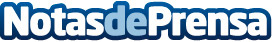 Vip Reformas señala las cinco reformas más frecuentes realizadas en la anterior décadaEl decenio que acaba de terminar ha dejado unos datos realmente llamativos acerca de las preferencias de los residentes de viviendas en las que se han acometido reformas para mejorar su habitabilidad o, simplemente, para darle un nuevo toque estético a los espacios, según apuntan desde Vip ReformasDatos de contacto:VIP Reformas900 902 908Nota de prensa publicada en: https://www.notasdeprensa.es/vip-reformas-senala-las-cinco-reformas-mas Categorias: Construcción y Materiales http://www.notasdeprensa.es